					DETRAN/AM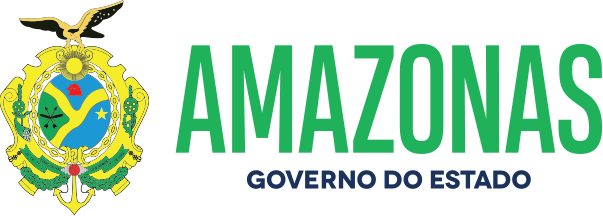 ESPÉCIE: Edital de Notificação de Autuação Nº 007/2022.O DETRAN/AM, fundamentado no art. 281, § único, II, da Lei 9.503, de 23.09.97, consubstanciado com a Resolução 619/2016 do CONTRAN e no princípio constitucional do contraditório da CF; Considerando as reiteradas tentativas de entrega de Notificações de Autuação por infração de trânsito por meio postal aos proprietários dos veículos; NOTIFICA que foram lavradas autuações cometidas pelos veículos de propriedade dos abaixo relacionados, devendo as partes interessadas efetivar apresentação do condutor e Defesa da Autuação no prazo de quinze dias, a contar da data da publicação do presente edital, podendo ser adquirido o formulário para Defesa no site do DETRAN/AM. A não apresentação do Condutor implicará ao proprietário do veículo (pessoa física – responsabilidade pela pontuação), (pessoa jurídica – agravamento art. 257, § 8º).Manaus, 12deJaneiro de 2022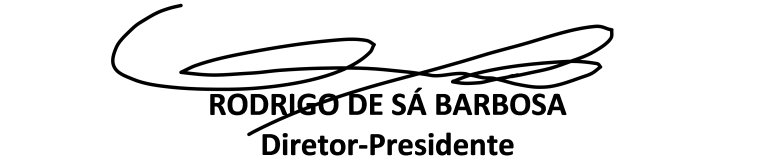 NºPlacaNº AutoCódigo daInfraçãoData daAutuação1 JXX-5980TD-00228983 663-7/2 20/12/212 OAN-4C21TD-00230305 672-6/1 20/12/213 NOL-8570TD-00221162 672-6/1 21/12/214 JXD-9647TD-00228051 659-9/2 21/12/215 PHI-4568TD-00220955 703-0/1 21/12/216 NOR-7878TD-00228056 659-9/2 21/12/217 NOJ-9575TD-00227386 518-5/1 21/12/218 QZB-1B69TD-00228808 670-0/0 22/12/219 FRC-2637TD-00215497 519-3/0 22/12/2110 QZW-2E78TD-00230708 659-9/2 22/12/2111 PHE-8J03TD-00231811 703-0/1 22/12/2112 NOR-1079TD-00230823 518-5/2 22/12/2113 NPB-2706TD-00231836 703-0/1 22/12/2114 PHB-6J54TD-00232147 518-5/2 22/12/2115 OXM-8D99TD-00232160 640-8/0 23/12/2116 OXM-8D99TD-00232161 518-5/2 23/12/2117 JXG-0209TD-00149674 664-5/0 23/12/2118 PHF-0340TD-00149675 685-8/0 23/12/2119 QZB-7F80TD-00231729 721-8/0 23/12/2120 JXT-8802TD-00228811 685-8/0 24/12/2121 PHW-8C43TD-00221165 503-7/1 24/12/2122 PHW-8C43TD-00221166 703-0/1 24/12/2123 OAD-6036TD-00228433 659-9/2 24/12/2124 PHR-7H07TD-00221172 734-0/0 24/12/2125 OAI-2216TD-00226864 703-0/1 24/12/2126 PHJ-5069TD-00221183 734-0/0 24/12/2127 JXO-0773TD-00232401 734-0/0 24/12/2128 QZA-6J33TD-00221187 501-0/0 24/12/2129 PHX-6169TD-00226872 703-0/1 24/12/2130 JXT-6552TD-00221190 659-9/2 24/12/2131 QZC-4I53TD-00226874 703-0/1 24/12/2132 PHF-9058TD-00226877 703-0/1 24/12/2133 JXJ-1401TD-00226881 703-0/1 24/12/2134 QZA-8D47TD-00232174 659-9/2 24/12/2135 QZA-8D47TD-00232175 664-5/0 24/12/2136 NHZ-8869TD-00232182 703-0/1 24/12/2137 PHY-5G25TD-00228061 501-0/0 24/12/2138 PHT-8A87TD-00231736 518-5/2 25/12/2139 NPB-0814TD-00228998 519-3/0 25/12/2140 OAM-0D46TD-00231501 664-5/0 25/12/2141 PHW-6878TD-00231502 663-7/2 25/12/2142 OAG-1071TD-00227469 703-0/1 25/12/2143 OAG-3189TD-00224655 703-0/1 25/12/2144 JXM-7758TD-00224658 659-9/2 25/12/2145 OJR-7G84TD-00232410 518-5/2 25/12/2146 JWX-6264TD-00231210 661-0/2 25/12/2147 OAA-7517TD-00231212 658-0/0 25/12/2148 JWU-3909TD-00232196 660-2/0 26/12/2149 JWU-3909TD-00232197 655-6/1 26/12/2150 OAO-4378TD-00232199 655-6/1 26/12/2151 NOZ-0785TD-00232801 685-8/0 26/12/2152 OAI-5393TD-00232806 655-6/1 26/12/2153 PHJ-3C66TD-00232808 685-8/0 26/12/2154 PHJ-3C66TD-00232809 518-5/2 26/12/2155 QZI-7F77TD-00231856 703-0/1 26/12/2156 NOL-2946TD-00216166 607-6/0 26/12/2157 NOL-2946TD-00216167 583-5/0 26/12/2158 OAI-7464TD-00231866 703-0/1 26/12/2159 QZG-1A67TD-00231871 703-0/1 26/12/2160 QZI-3G88TD-00231876 703-0/1 26/12/2161 PHY-9I57TD-00231878 703-0/1 26/12/2162 PHC-4A39TD-00219133 659-9/2 26/12/2163 JXT-7H46TD-00219999 518-5/1 26/12/2164 ETP-2D94TD-00232836 661-0/2 26/12/2165 QZC-9J95TD-00228630 501-0/0 26/12/2166 QZC-9J95TD-00228631 734-0/0 26/12/2167 PHJ-1673TD-00230545 703-0/1 26/12/2168 OAD-9972TD-00222457 583-5/0 26/12/2169 JXF-1798TD-00212144 511-8/0 26/12/2170 JXF-1798TD-00212145 685-8/0 26/12/2171 PHF-5F98TD-00232842 518-5/2 26/12/2172 PHT-1560TD-00232901 703-0/1 26/12/2173 PHP-1128TD-00232905 703-0/1 26/12/2174 PHT-1J11TD-00212153 757-9/0 26/12/2175 PHJ-3197TD-00212154 516-9/1 26/12/2176 PHU-0G45TD-00232906 703-0/1 26/12/2177 JXS-0608TD-00212161 501-0/0 26/12/2178 JXS-0608TD-00212162 511-8/0 26/12/2179 QZS-3I47TD-00232912 703-0/1 26/12/2180 JXK-5665TD-00230719 685-8/0 27/12/2181 JXK-5665TD-00230720 672-6/1 27/12/2182 PHZ-9H05TD-00228316 663-7/1 27/12/2183 JXA-7818TD-00220970 659-9/2 28/12/2184 NOZ-7448TD-00228072 659-9/2 28/12/2185 OAA-8038TD-00225479 516-9/1 28/12/2186 PHI-0487TD-00230050 663-7/1 29/12/2187 PHY-3I17TD-00230055 661-0/2 29/12/2188 JXV-9429TD-00221198 659-9/2 29/12/2189 PHA-8378TD-00221200 659-9/2 29/12/2190 JWM-2018TD-00230321 672-6/1 29/12/2191 OAH-4289TD-00221983 659-9/2 29/12/2192 PHM-9099TD-00227473 703-0/1 29/12/2193 PHG-3193TD-00227474 703-0/1 29/12/2194 OAG-9052TD-00227475 703-0/1 29/12/2195 OAH-5613TD-00227476 703-0/1 29/12/2196 NOT-8774TD-00227478 703-0/1 29/12/2197 NOZ-3914TD-00227479 703-0/3 29/12/2198 QZA-6G23TD-00227487 703-0/1 29/12/2199 PHL-0713TD-00227489 703-0/1 29/12/21100 PHL-6H12TD-00228093 659-9/2 29/12/21101 PHS-0819TD-00228094 659-9/2 29/12/21102 JFP-5I66TD-00228632 659-9/2 30/12/21103 JXY-5017AI-00380224 703-0/1 28/12/21104 JXS-9J34TD-00225161 672-6/1 30/12/21105 QZX-3A08TD-00220273 659-9/2 30/12/21106 JXK-8513TD-00224347 663-7/1 30/12/21107 PHH-8C20TD-00232885 659-9/2 31/12/21108 PHD-9C57TD-00228249 670-0/0 31/12/21109 NOQ-8040TD-00232895 659-9/2 31/12/21110 QZE-1J98TD-00233210 640-8/0 31/12/21111 NOZ-2301TD-00230566 659-9/2 31/12/21112 NOZ-2301TD-00230567 501-0/0 31/12/21113 NOZ-2301TD-00230568 511-8/0 31/12/21114 NOY-7356TD-00233229 659-9/2 31/12/21115 NOY-7356TD-00233230 685-8/0 31/12/21116 PHM-9576TD-00231519 663-7/1 31/12/21117 PHP-0H50TD-00231528 659-9/2 01/01/22118 QZR-7G56TD-00226890 703-0/1 01/01/22119 QZS-8D26TD-00226891 703-0/1 01/01/22120 OAL-5172TD-00228825 676-9/0 01/01/22121 NIU-3J72TD-00232423 505-3/1 01/01/22122 PHQ-0990TD-00230873 659-9/2 01/01/22123 PHU-4J51TD-00228100 703-0/1 01/01/22124 QZJ-6F97TD-00230063 703-0/1 01/01/22125 QZB-5E43TD-00233710 664-5/0 01/01/22126 AWW-7933TD-00210638 721-8/0 01/01/22127 PHE-7993TD-00230176 516-9/1 02/01/22